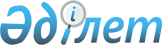 Об утверждении государственного образовательного заказа на подготовку специалистов с техническим и профессиональным, послесредним образованием на 2014-2015 учебный год
					
			Утративший силу
			
			
		
					Постановление акимата Алматинской области от 27 января 2015 года № 40. Зарегистрировано Департаментом юстиции Алматинской области 11 февраля 2015 года № 3041. Утратило силу постановлением акимата Алматинской области от 05 февраля 2016 года N 61      Сноска. Утратило силу постановлением акимата Алматинской области от 05.02.2016 N 61.

      Примечание РЦПИ.

      В тексте документа сохранена пунктуация и орфография оригинала.

      В соответствии с  подпунктом 8) пункта 2 статьи 6 Закона Республики Казахстан от 27 июля 2007 года "Об образовании", акимат Алматинской области ПОСТАНОВЛЯЕТ:

      1. Утвердить государственный образовательный заказ на подготовку специалистов с техническим и профессиональным, послесредним образованием на 2014-2015 учебный год, согласно  приложениям 1,  2 к настоящему постановлению.

      2. Государственным учреждениям "Управление образования Алматинской области" (Базаркулова Л.Т.), "Управление экономики и бюджетного планирования Алматинской области" (Сатыбалдина Н.Т.) обеспечить размещение утвержденного государственного образовательного заказа в организациях образования и их финансирование в соответствии с  приложениями 1 и  2 к настоящему постановлению.

      3. Государственному учреждению "Управление образования Алматинской области" (Базаркулова Л.Т.) обеспечить исполнение государственного образовательного заказа на подготовку специалистов в учебных заведениях технического и профессионального, послесреднего образования на 2014-2015 учебный год.

      4. Контроль за исполнением данного постановления возложить на заместителя акима области Унербаева Бахтияр Алтаевича.

      5. Настоящее постановление вступает в силу со дня государственной регистрации в органах юстиции и вводится в действие по истечении десяти календарных дней после дня его первого официального опубликования.

 Государственный образовательный заказ на подготовку специалистов с техническим и профессиональным, послесредним образованием на 2014-2015 учебный год (областной бюджет) Государственный образовательный заказ на подготовку специалистов с техническим и профессиональным, послесредним образованием на 2014-2015 учебный год (республиканский бюджет)
					© 2012. РГП на ПХВ «Институт законодательства и правовой информации Республики Казахстан» Министерства юстиции Республики Казахстан
				
      Аким области

А. Баталов
Приложение 1 к постановлению акимата области "Об утверждении государственного образовательного заказа на подготовку специалистов с техническим и профессиональным, послесредним образованием на 2014-2015 учебный год" от "27" 01 2014 года № 40№п/п

 

Учебные заведения, коды, профессии и специальности

 

Количество учащихся

 

Количество учащихся

 

Язык обучения

 

Срок обучения

 

Государственное коммунальное казенное предприятие "Талдыкорганский колледж сервиса и технологий"

 

Государственное коммунальное казенное предприятие "Талдыкорганский колледж сервиса и технологий"

 

Государственное коммунальное казенное предприятие "Талдыкорганский колледж сервиса и технологий"

 

Государственное коммунальное казенное предприятие "Талдыкорганский колледж сервиса и технологий"

 

Государственное коммунальное казенное предприятие "Талдыкорганский колледж сервиса и технологий"

 

Государственное коммунальное казенное предприятие "Талдыкорганский колледж сервиса и технологий"

 

1.

 

0402000 "Дизайн" 

 

25

 

25

 

русский

 

3 года 

10 месяцев

 

2.

 

0506000 "Парикмахерское искусство и декоративная косметика"

 

25

 

25

 

русский

 

10 месяцев

 

3.

 

0508000 "Организация питания"

 

75

 

75

 

казахский – 25 русский – 50

 

2 года

10 месяцев

 

4

 

1114042 "Сварочное дело"

 

25

 

25

 

казахский

 

2 года 

10 месяцев

 

5.

 

1211000 "Швейное производство и моделирование одежды"

 

25

 

25

 

русский

 

2 года 

10 месяцев

 

6.

 

1304000 "Вычислительная техника и программное обеспечение"

 

50

 

50

 

русский 

 

3 года 

10 месяцев, 

10 месяцев

 

Всего:

 

225

 

225

 

Государственное коммунальное казенное предприятие "Многопрофильный колледж профессионального обучения"

 

Государственное коммунальное казенное предприятие "Многопрофильный колледж профессионального обучения"

 

Государственное коммунальное казенное предприятие "Многопрофильный колледж профессионального обучения"

 

Государственное коммунальное казенное предприятие "Многопрофильный колледж профессионального обучения"

 

Государственное коммунальное казенное предприятие "Многопрофильный колледж профессионального обучения"

 

Государственное коммунальное казенное предприятие "Многопрофильный колледж профессионального обучения"

 

1.

 

0508000 "Организация питания"

 

50

 

50

 

русский

 

2 года 

10 месяцев

 

2.

 

1114000 "Сварочное дело"

 

25

 

25

 

казахский

 

2 года 

10 месяцев

 

3.

 

1401000 "Строительство и эксплуатация зданий и сооружений"

 

25

 

25

 

русский

 

2 года 

10 месяцев

 

Всего:

 

100

 

100

 

Государственное коммунальное казенное предприятие "Талдыкорганский колледж промышленной индустрии и новых технологий"

 

Государственное коммунальное казенное предприятие "Талдыкорганский колледж промышленной индустрии и новых технологий"

 

Государственное коммунальное казенное предприятие "Талдыкорганский колледж промышленной индустрии и новых технологий"

 

Государственное коммунальное казенное предприятие "Талдыкорганский колледж промышленной индустрии и новых технологий"

 

Государственное коммунальное казенное предприятие "Талдыкорганский колледж промышленной индустрии и новых технологий"

 

Государственное коммунальное казенное предприятие "Талдыкорганский колледж промышленной индустрии и новых технологий"

 

1.

 

110900 0 "Токарное дело и металлообработка"

 

25

 

25

 

русский 

 

2 года 

10 месяцев

 

2.

 

1114000 "Сварочное дело"

 

25

 

25

 

казахский 

 

2 года 

10 месяцев

 

3.

 

1201000 "Техническое обслуживание, ремонт и эксплуатация автомобильного транспорта"

 

100

 

100

 

казахский – 50 русский – 50

 

3 года 10 месяцев, 

3 года 6 месяцев, 

2 года 10 месяцев 

 

4.

 

1403000 "Монтаж и эксплуатация внутренних санитарно-технических устройств, вентиляции и инженерных систем"

 

25

 

25

 

казахский

 

2 года 

10 месяцев

 

Всего:

 

175

 

175

 

Государственное коммунальное казенное предприятие "Талгарский политехнический колледж"

 

Государственное коммунальное казенное предприятие "Талгарский политехнический колледж"

 

Государственное коммунальное казенное предприятие "Талгарский политехнический колледж"

 

Государственное коммунальное казенное предприятие "Талгарский политехнический колледж"

 

Государственное коммунальное казенное предприятие "Талгарский политехнический колледж"

 

Государственное коммунальное казенное предприятие "Талгарский политехнический колледж"

 

1.

 

0508000 "Организация питания"

 

50

 

50

 

казахский – 25 русский – 25

 

2 года 

10 месяцев

 

2.

 

1114000 "Сварочное дело"

 

25

 

25

 

казахский

 

2 года 

10 месяцев

 

3.

 

1201000 "Техническое обслуживание, ремонт и эксплуатация автомобильного транспорта"

 

25

 

25

 

русский 

 

2 года 

10 месяцев

 

4.

 

1211000 "Швейное производство и моделирование одежды"

 

25

 

25

 

русский

 

2 года 

10 месяцев

 

5.

 

1304000 "Вычислительная техника и программное обеспечение"

 

50

 

50

 

казахский

 

2 года 10 месяцев, 

3 года 10 месяцев

 

6.

 

1504000 "Фермерское хозяйство"

 

25

 

25

 

русский

 

2 года 

10 месяцев

 

Всего:

 

200

 

200

 

Государственное коммунальное казенное предприятие "Алакольский гуманитарно-технический колледж"

 

Государственное коммунальное казенное предприятие "Алакольский гуманитарно-технический колледж"

 

Государственное коммунальное казенное предприятие "Алакольский гуманитарно-технический колледж"

 

Государственное коммунальное казенное предприятие "Алакольский гуманитарно-технический колледж"

 

Государственное коммунальное казенное предприятие "Алакольский гуманитарно-технический колледж"

 

Государственное коммунальное казенное предприятие "Алакольский гуманитарно-технический колледж"

 

1.

 

0508000 "Организация питания"

 

25

 

25

 

русский

 

2 года 

10 месяцев

 

2.

 

1114000 "Сварочное дело"

 

25

 

25

 

русский

 

2 года 

10 месяцев

 

3.

 

1211000 "Швейное производство и моделирование одежды"

 

25

 

25

 

казахский

 

10 месяцев

 

4.

 

1504000 "Фермерское хозяйство"

 

25

 

25

 

казахский

 

2 года 

10 месяцев

 

Всего:

 

100

 

100

 

Государственное коммунальное казенное предприятие "Узынагашский профессиональный колледж имени Жамбыла"

 

Государственное коммунальное казенное предприятие "Узынагашский профессиональный колледж имени Жамбыла"

 

Государственное коммунальное казенное предприятие "Узынагашский профессиональный колледж имени Жамбыла"

 

Государственное коммунальное казенное предприятие "Узынагашский профессиональный колледж имени Жамбыла"

 

Государственное коммунальное казенное предприятие "Узынагашский профессиональный колледж имени Жамбыла"

 

Государственное коммунальное казенное предприятие "Узынагашский профессиональный колледж имени Жамбыла"

 

1.

 

0508000 "Организация питания"

 

50

 

50

 

казахский – 25 русский – 25

 

2 года 

10 месяцев

 

2.

 

1114000 "Сварочное дело"

 

50

 

50

 

казахский – 25 русский – 25

 

2 года 

10 месяцев

 

3.

 

1304000 "Вычислительная техника и программное обеспечение"

 

25

 

25

 

казахский

 

2 года 

10 месяцев

 

4.

 

1504000 "Фермерское хозяйство"

 

25

 

25

 

казахский

 

2 года 

10 месяцев

 

Всего:

 

150

 

150

 

Государственное коммунальное казенное предприятие "Шелекский политехнический колледж"

 

Государственное коммунальное казенное предприятие "Шелекский политехнический колледж"

 

Государственное коммунальное казенное предприятие "Шелекский политехнический колледж"

 

Государственное коммунальное казенное предприятие "Шелекский политехнический колледж"

 

Государственное коммунальное казенное предприятие "Шелекский политехнический колледж"

 

Государственное коммунальное казенное предприятие "Шелекский политехнический колледж"

 

1.

 

0508000 "Организация питания"

 

25

 

25

 

казахский

 

2 года 

10 месяцев

 

2.

 

1114000 "Сварочное дело"

 

25

 

25

 

русский

 

2 года 

10 месяцев

 

3.

 

1201000 "Техническое обслуживание, ремонт и эксплуатация автомобильного транспорта"

 

25

 

25

 

казахский

 

2 года 10 месяцев

 

4.

 

1304000 "Вычислительная техника и программное обеспечение"

 

25

 

25

 

русский

 

2 года 

10 месяцев

 

5.

 

1504000 "Фермерское хозяйство"

 

25

 

25

 

русский

 

2 года

10 месяцев

 

Всего:

 

125

 

125

 

Государственное коммунальное казенное предприятие "Сарыжазский профессионально-технический колледж"

 

Государственное коммунальное казенное предприятие "Сарыжазский профессионально-технический колледж"

 

Государственное коммунальное казенное предприятие "Сарыжазский профессионально-технический колледж"

 

Государственное коммунальное казенное предприятие "Сарыжазский профессионально-технический колледж"

 

Государственное коммунальное казенное предприятие "Сарыжазский профессионально-технический колледж"

 

Государственное коммунальное казенное предприятие "Сарыжазский профессионально-технический колледж"

 

1.

 

1304000 "Вычислительная техника и программное обеспечение"

 

1304000 "Вычислительная техника и программное обеспечение"

 

25

 

казахский

 

2 года 

10 месяцев

 

2.

 

1504000 "Фермерское хозяйство"

 

1504000 "Фермерское хозяйство"

 

25

 

казахский

 

2 года 10 месяцев 

 

Всего:

 

Всего:

 

50

 

Государственное коммунальное казенное предприятие "Чунджинский политехнический колледж"

 

Государственное коммунальное казенное предприятие "Чунджинский политехнический колледж"

 

Государственное коммунальное казенное предприятие "Чунджинский политехнический колледж"

 

Государственное коммунальное казенное предприятие "Чунджинский политехнический колледж"

 

Государственное коммунальное казенное предприятие "Чунджинский политехнический колледж"

 

Государственное коммунальное казенное предприятие "Чунджинский политехнический колледж"

 

1.

 

0508000 "Организация питания"

 

0508000 "Организация питания"

 

25

 

русский

 

2 года 

10 месяцев

 

2.

 

1114000 "Сварочное дело"

 

1114000 "Сварочное дело"

 

25

 

казахский 

 

2 года 

10 месяцев

 

3.

 

1201000 "Техническое обслуживание, ремонт и эксплуатация автомобильного транспорта"

 

1201000 "Техническое обслуживание, ремонт и эксплуатация автомобильного транспорта"

 

25

 

русский

 

2 года 10 месяцев

 

4.

 

1304000 "Вычислительная техника и программное обеспечение"

 

1304000 "Вычислительная техника и программное обеспечение"

 

25

 

казахский 

 

2 года 

10 месяцев

 

5.

 

1504000 "Фермерское хозяйство"

 

1504000 "Фермерское хозяйство"

 

25

 

казахский

 

2 года 

10 месяцев

 

Всего:

 

Всего:

 

125

 

Государственное коммунальное казенное предприятие "Баканасский аграрно-индустриальный колледж"

 

Государственное коммунальное казенное предприятие "Баканасский аграрно-индустриальный колледж"

 

Государственное коммунальное казенное предприятие "Баканасский аграрно-индустриальный колледж"

 

Государственное коммунальное казенное предприятие "Баканасский аграрно-индустриальный колледж"

 

Государственное коммунальное казенное предприятие "Баканасский аграрно-индустриальный колледж"

 

Государственное коммунальное казенное предприятие "Баканасский аграрно-индустриальный колледж"

 

1.

 

0508000 "Организация питания"

 

0508000 "Организация питания"

 

25

 

казахский

 

10 месяцев

 

2.

 

1201000 "Техническое обслуживание, ремонт и эксплуатация автомобильного транспорта"

 

1201000 "Техническое обслуживание, ремонт и эксплуатация автомобильного транспорта"

 

25

 

казахский

 

2 года 

10 месяцев

 

3.

 

1304000 "Вычислительная техника и программное обеспечение"

 

1304000 "Вычислительная техника и программное обеспечение"

 

25

 

казахский

 

2 года 

10 месяцев 

 

4.

 

1504000 "Фермерское хозяйство"

 

1504000 "Фермерское хозяйство"

 

25

 

казахский

 

2 года 

10 месяцев

 

Всего:

 

Всего:

 

100

 

Государственное коммунальное казенное предприятие "Каскеленский профессионально-технический колледж имени Санджара Жандосова"

 

Государственное коммунальное казенное предприятие "Каскеленский профессионально-технический колледж имени Санджара Жандосова"

 

Государственное коммунальное казенное предприятие "Каскеленский профессионально-технический колледж имени Санджара Жандосова"

 

Государственное коммунальное казенное предприятие "Каскеленский профессионально-технический колледж имени Санджара Жандосова"

 

Государственное коммунальное казенное предприятие "Каскеленский профессионально-технический колледж имени Санджара Жандосова"

 

Государственное коммунальное казенное предприятие "Каскеленский профессионально-технический колледж имени Санджара Жандосова"

 

1.

 

0506000 "Парикмахерское искусство и декоративная косметика"

 

0506000 "Парикмахерское искусство и декоративная косметика"

 

25

 

русский

 

2 года 

10 месяцев

 

2.

 

0508000 "Организация питания"

 

0508000 "Организация питания"

 

25

 

русский

 

2 года 

10 месяцев

 

3.

 

1114000 "Сварочное дело"

 

1114000 "Сварочное дело"

 

50

 

казахский – 25 русский – 25

 

2 года 

10 месяцев

 

4.

 

1201000 "Техническое обслуживание, ремонт и эксплуатация автомобильного транспорта"

 

1201000 "Техническое обслуживание, ремонт и эксплуатация автомобильного транспорта"

 

25

 

русский

 

2 года 

10 месяцев

 

5.

 

1211000 "Швейное производство и моделирование одежды"

 

1211000 "Швейное производство и моделирование одежды"

 

25

 

казахский 

 

2 года 

10 месяцев

 

6.

 

1304000 "Вычислительная техника и программное обеспечение"

 

1304000 "Вычислительная техника и программное обеспечение"

 

25

 

русский

 

2 года 

10 месяцев

 

7.

 

1504000 "Фермерское хозяйство"

 

1504000 "Фермерское хозяйство"

 

25

 

русский

 

2 года 

10 месяцев

 

Всего:

 

Всего:

 

200

 

Государственное коммунальное казенное предприятие "Капальский профессиональный-технический колледж"

 

Государственное коммунальное казенное предприятие "Капальский профессиональный-технический колледж"

 

Государственное коммунальное казенное предприятие "Капальский профессиональный-технический колледж"

 

Государственное коммунальное казенное предприятие "Капальский профессиональный-технический колледж"

 

Государственное коммунальное казенное предприятие "Капальский профессиональный-технический колледж"

 

Государственное коммунальное казенное предприятие "Капальский профессиональный-технический колледж"

 

1.

 

0508000 "Организация питания"

 

0508000 "Организация питания"

 

50

 

казахский – 25 русский – 25

 

2 года 

10 месяцев,

10 месяцев

 

2.

 

1501000 "Техническое

обслуживание и ремонт сельскохозяйственной техники"

 

1501000 "Техническое

обслуживание и ремонт сельскохозяйственной техники"

 

25

 

казахский

 

2 года 

10 месяцев

 

Всего:

 

Всего:

 

75

 

Государственное коммунальное казенное предприятие "Алматинский областной колледж инновационных технологий в сфере сервиса и питания"

 

Государственное коммунальное казенное предприятие "Алматинский областной колледж инновационных технологий в сфере сервиса и питания"

 

Государственное коммунальное казенное предприятие "Алматинский областной колледж инновационных технологий в сфере сервиса и питания"

 

Государственное коммунальное казенное предприятие "Алматинский областной колледж инновационных технологий в сфере сервиса и питания"

 

Государственное коммунальное казенное предприятие "Алматинский областной колледж инновационных технологий в сфере сервиса и питания"

 

Государственное коммунальное казенное предприятие "Алматинский областной колледж инновационных технологий в сфере сервиса и питания"

 

1.

 

0506000 "Парикмахерское искусство и декоративная косметика"

 

0506000 "Парикмахерское искусство и декоративная косметика"

 

50

 

казахский – 25

русский – 25

 

2 года 

10 месяцев

 

2.

 

0508000 "Организация питания" 

 

0508000 "Организация питания" 

 

125

 

казахский – 100

русский – 25

 

2 года 

10 месяцев

 

3.

 

1114000 "Сварочное дело"

 

1114000 "Сварочное дело"

 

25

 

казахский

 

2 года 

10 месяцев

 

4.

 

1211000 "Швейное производство и моделирование одежды" 

 

1211000 "Швейное производство и моделирование одежды" 

 

50

 

казахский

 

2 года

10 месяцев

 

Всего:

 

Всего:

 

250

 

Государственное коммунальное казенное предприятие "Сарканский политехнический колледж"

 

Государственное коммунальное казенное предприятие "Сарканский политехнический колледж"

 

Государственное коммунальное казенное предприятие "Сарканский политехнический колледж"

 

Государственное коммунальное казенное предприятие "Сарканский политехнический колледж"

 

Государственное коммунальное казенное предприятие "Сарканский политехнический колледж"

 

Государственное коммунальное казенное предприятие "Сарканский политехнический колледж"

 

1.

 

0508000 "Организация питания"

 

0508000 "Организация питания"

 

25

 

русский

 

2 года 

10 месяцев

 

2.

 

1304000 "Вычислительная техника и программное обеспечение"

 

1304000 "Вычислительная техника и программное обеспечение"

 

25

 

русский

 

10 месяцев

 

3.

 

1501000 "Техническое обслуживание и ремонт сельскохозяйственной техники"

 

1501000 "Техническое обслуживание и ремонт сельскохозяйственной техники"

 

25

 

казахский

 

2 года 

10 месяцев

 

4.

 

1504000 "Фермерское хозяйство"

 

1504000 "Фермерское хозяйство"

 

25

 

русский

 

2 года 

10 месяцев

 

Всего:

 

Всего:

 

100

 

Государственное коммунальное казенное предприятие "Токжайлауский политехнический колледж"

 

Государственное коммунальное казенное предприятие "Токжайлауский политехнический колледж"

 

Государственное коммунальное казенное предприятие "Токжайлауский политехнический колледж"

 

Государственное коммунальное казенное предприятие "Токжайлауский политехнический колледж"

 

Государственное коммунальное казенное предприятие "Токжайлауский политехнический колледж"

 

Государственное коммунальное казенное предприятие "Токжайлауский политехнический колледж"

 

1.

 

1114000 "Сварочное дело"

 

1114000 "Сварочное дело"

 

25

 

русский

 

10 месяцев

 

2.

 

1304000 "Вычислительная техника и программное обеспечение"

 

1304000 "Вычислительная техника и программное обеспечение"

 

25

 

русский

 

10 месяцев

 

3.

 

1504000 "Фермерское хозяйство"

 

1504000 "Фермерское хозяйство"

 

25

 

казахский 

 

 

2 года 

10 месяцев

 

Всего:

 

Всего:

 

75

 

Государственное коммунальное казенное предприятие "Бастобинский сервисно-технический колледж"

 

Государственное коммунальное казенное предприятие "Бастобинский сервисно-технический колледж"

 

Государственное коммунальное казенное предприятие "Бастобинский сервисно-технический колледж"

 

Государственное коммунальное казенное предприятие "Бастобинский сервисно-технический колледж"

 

Государственное коммунальное казенное предприятие "Бастобинский сервисно-технический колледж"

 

Государственное коммунальное казенное предприятие "Бастобинский сервисно-технический колледж"

 

1.

 

0508000 "Организация питания" 

 

0508000 "Организация питания" 

 

25

 

русский

 

2 года 

10 месяцев

 

2.

 

1114000 "Сварочное дело"

 

1114000 "Сварочное дело"

 

25

 

русский

 

2 года 

10 месяцев

 

3.

 

1401000 "Строительство и эксплуатация зданий и сооружений"

 

1401000 "Строительство и эксплуатация зданий и сооружений"

 

25

 

русский

 

2 года 

10 месяцев

 

4.

 

1501000 "Техническое обслуживание и ремонт сельскохозяйственной техники"

 

1501000 "Техническое обслуживание и ремонт сельскохозяйственной техники"

 

25

 

казахский

 

2 года 

10 месяцев

 

Всего:

 

Всего:

 

100

 

Государственное коммунальное казенное предприятие "Текелийский профессиональный колледж"

 

Государственное коммунальное казенное предприятие "Текелийский профессиональный колледж"

 

Государственное коммунальное казенное предприятие "Текелийский профессиональный колледж"

 

Государственное коммунальное казенное предприятие "Текелийский профессиональный колледж"

 

Государственное коммунальное казенное предприятие "Текелийский профессиональный колледж"

 

Государственное коммунальное казенное предприятие "Текелийский профессиональный колледж"

 

1.

 

0506000 "Парикмахерское искусство и декоративная косметика"

 

0506000 "Парикмахерское искусство и декоративная косметика"

 

50

 

русский

 

2 года 

10 месяцев, 

10 месяцев

 

2.

 

0508000 "Организация питания" 

 

0508000 "Организация питания" 

 

25

 

русский

 

2 года 

10 месяцев

 

3.

 

0511000 "Туризм"

 

0511000 "Туризм"

 

25

 

русский

 

2 года 

10 месяцев

 

4.

 

0910000 "Электрическое и электромеханическое оборудование"

 

0910000 "Электрическое и электромеханическое оборудование"

 

25

 

русский

 

3 года 

10 месяцев

 

5.

 

1201000 "Техническое обслуживание, ремонт и эксплуатация автомобильного транспорта"

 

1201000 "Техническое обслуживание, ремонт и эксплуатация автомобильного транспорта"

 

25

 

русский

 

10 месяцев

 

6.

 

1304000 "Вычислительная техника и программное обеспечение"

 

1304000 "Вычислительная техника и программное обеспечение"

 

25

 

казахский 

 

3 года 

10 месяцев

 

Всего:

 

Всего:

 

175

 

Государственное коммунальное казенное предприятие "Жаркентский многопрофильный колледж"

 

Государственное коммунальное казенное предприятие "Жаркентский многопрофильный колледж"

 

Государственное коммунальное казенное предприятие "Жаркентский многопрофильный колледж"

 

Государственное коммунальное казенное предприятие "Жаркентский многопрофильный колледж"

 

Государственное коммунальное казенное предприятие "Жаркентский многопрофильный колледж"

 

Государственное коммунальное казенное предприятие "Жаркентский многопрофильный колледж"

 

1.

 

0508000 "Организация питания"

 

0508000 "Организация питания"

 

25

 

казахский 

 

2 года 

10 месяцев

 

2.

 

1114000 "Сварочное дело"

 

1114000 "Сварочное дело"

 

50

 

казахский – 25

русский – 25

 

2 года 

10 месяцев

 

3.

 

12011000 "Техническое обслуживание, ремонт и эксплуатация автомобильного транспорта"

 

12011000 "Техническое обслуживание, ремонт и эксплуатация автомобильного транспорта"

 

25

 

казахский

 

2 года 

10 месяцев

 

4.

 

1504000 "Фермерское хозяйство"

 

1504000 "Фермерское хозяйство"

 

25

 

казахский

 

2 года 

10 месяцев

 

Всего:

 

Всего:

 

125

 

Государственное коммунальное казенное предприятие "Талдыкорганский гуманитарно-технический колледж"

 

Государственное коммунальное казенное предприятие "Талдыкорганский гуманитарно-технический колледж"

 

Государственное коммунальное казенное предприятие "Талдыкорганский гуманитарно-технический колледж"

 

Государственное коммунальное казенное предприятие "Талдыкорганский гуманитарно-технический колледж"

 

Государственное коммунальное казенное предприятие "Талдыкорганский гуманитарно-технический колледж"

 

Государственное коммунальное казенное предприятие "Талдыкорганский гуманитарно-технический колледж"

 

1.

 

0106000 "Изобразительное искусство и черчение"

 

0106000 "Изобразительное искусство и черчение"

 

25

 

казахский

 

3 года

10 месяцев

 

2.

 

1114000 "Сварочное дело"

 

1114000 "Сварочное дело"

 

25

 

казахский 

 

2 года 

10 месяцев

 

3.

 

1304000 "Вычислительная техника и программное обеспечение"

 

1304000 "Вычислительная техника и программное обеспечение"

 

50

 

казахский

 

2 года

10 месяцев,

10 месяцев

 

4.

 

1306000 "Радиоэлектроника и связь"

 

1306000 "Радиоэлектроника и связь"

 

25

 

казахский

 

2 года 

10 месяцев

 

5.

 

1402000 "Техническая эксплуатация дорожно-строительных машин"

 

1402000 "Техническая эксплуатация дорожно-строительных машин"

 

25

 

казахский

 

10 месяцев

 

Всего:

 

 

Всего:

 

 

150

 

Государственное коммунальное казенное предприятие "Капшагайский многопрофильный колледж"

 

Государственное коммунальное казенное предприятие "Капшагайский многопрофильный колледж"

 

Государственное коммунальное казенное предприятие "Капшагайский многопрофильный колледж"

 

Государственное коммунальное казенное предприятие "Капшагайский многопрофильный колледж"

 

Государственное коммунальное казенное предприятие "Капшагайский многопрофильный колледж"

 

Государственное коммунальное казенное предприятие "Капшагайский многопрофильный колледж"

 

1.

 

0508000 "Организация питания"

 

0508000 "Организация питания"

 

50

 

казахский – 25

русский – 25

 

2 года 

10 месяцев

 

2.

 

0518000 "Учет и аудит"

 

0518000 "Учет и аудит"

 

25

 

русский

 

2 года 

10 месяцев

 

3.

 

1201000 "Техническое обслуживание, ремонт и эксплуатация автомобильного транспорта"

 

1201000 "Техническое обслуживание, ремонт и эксплуатация автомобильного транспорта"

 

25

 

казахский 

 

 

2 года 

10 месяцев

 

4.

 

1304000 "Вычислительная техника и программное обеспечение"

 

1304000 "Вычислительная техника и программное обеспечение"

 

50

 

казахский – 25

русский – 25

 

2 года 

10 месяцев

 

Всего:

 

Всего:

 

150

 

Государственное коммунальное казенное предприятие "Аксуский политехнический колледж"

 

Государственное коммунальное казенное предприятие "Аксуский политехнический колледж"

 

Государственное коммунальное казенное предприятие "Аксуский политехнический колледж"

 

Государственное коммунальное казенное предприятие "Аксуский политехнический колледж"

 

Государственное коммунальное казенное предприятие "Аксуский политехнический колледж"

 

Государственное коммунальное казенное предприятие "Аксуский политехнический колледж"

 

1.

 

0508000 "Организация питания"

 

0508000 "Организация питания"

 

25

 

русский

 

10 месяцев

 

2.

 

1114000 "Сварочное дело"

 

1114000 "Сварочное дело"

 

25

 

казахский

 

2 года 

10 месяцев

 

3.

 

1504000 "Фермерское хозяйство"

 

1504000 "Фермерское хозяйство"

 

25

 

казахский

 

10 месяцев

 

4.

 

1304000 "Вычислительная техника и программное обеспечение"

 

1304000 "Вычислительная техника и программное обеспечение"

 

25

 

казахский 

 

2 года

10 месяцев

 

Всего:

 

Всего:

 

100

 

Государственное коммунальное казенное предприятие "Коксуский политехнический колледж"

 

Государственное коммунальное казенное предприятие "Коксуский политехнический колледж"

 

Государственное коммунальное казенное предприятие "Коксуский политехнический колледж"

 

Государственное коммунальное казенное предприятие "Коксуский политехнический колледж"

 

Государственное коммунальное казенное предприятие "Коксуский политехнический колледж"

 

Государственное коммунальное казенное предприятие "Коксуский политехнический колледж"

 

1.

 

1114000 "Сварочное дело"

 

1114000 "Сварочное дело"

 

25

 

русский

 

2 года 

10 месяцев

 

2.

 

1504000 "Фермерское хозяйство"

 

1504000 "Фермерское хозяйство"

 

50

 

казахский

 

2 года 

10 месяцев

 

Всего:

 

Всего:

 

75

 

Государственное коммунальное казенное предприятие "Кольсайский профессионально-технический колледж"

 

Государственное коммунальное казенное предприятие "Кольсайский профессионально-технический колледж"

 

Государственное коммунальное казенное предприятие "Кольсайский профессионально-технический колледж"

 

Государственное коммунальное казенное предприятие "Кольсайский профессионально-технический колледж"

 

Государственное коммунальное казенное предприятие "Кольсайский профессионально-технический колледж"

 

Государственное коммунальное казенное предприятие "Кольсайский профессионально-технический колледж"

 

1.

 

0508000 "Организация питания"

 

0508000 "Организация питания"

 

25

 

казахский

 

10 месяцев

 

2.

 

1504000 "Фермерское хозяйство"

 

1504000 "Фермерское хозяйство"

 

25

 

казахский

 

2 года 

10 месяцев

 

Всего:

 

Всего:

 

50

 

Государственное коммунальное казенное предприятие "Алматинский экономический колледж"

 

Государственное коммунальное казенное предприятие "Алматинский экономический колледж"

 

Государственное коммунальное казенное предприятие "Алматинский экономический колледж"

 

Государственное коммунальное казенное предприятие "Алматинский экономический колледж"

 

Государственное коммунальное казенное предприятие "Алматинский экономический колледж"

 

Государственное коммунальное казенное предприятие "Алматинский экономический колледж"

 

1.

 

0516000 "Финансы" 

 

0516000 "Финансы" 

 

50

 

казахский 

 

2 года 

10 месяцев

 

2.

 

0518000 "Учет и аудит" 

 

0518000 "Учет и аудит" 

 

50

 

казахский – 25 русский – 25

 

2 года 

10 месяцев

 

3.

 

1219000 "Хлебопекарное, макаронное и кондитерское производство"

 

1219000 "Хлебопекарное, макаронное и кондитерское производство"

 

25

 

казахский

 

3 года

6 месяцев

 

4.

 

1223000 "Производство пива, безалкогольных и спиртных напитков"

 

1223000 "Производство пива, безалкогольных и спиртных напитков"

 

25

 

казахский

 

3 года

6 месяцев

 

5.

 

1305000 "Информационные системы" 

 

1305000 "Информационные системы" 

 

75

 

казахский – 50 русский – 25

 

1 год 10 месяцев, 

2 года 

10 месяцев

 

Всего:

 

Всего:

 

225

 

Государственное коммунальное казенное предприятие "Жаркентский гуманитарно-технический колледж"

 

Государственное коммунальное казенное предприятие "Жаркентский гуманитарно-технический колледж"

 

Государственное коммунальное казенное предприятие "Жаркентский гуманитарно-технический колледж"

 

Государственное коммунальное казенное предприятие "Жаркентский гуманитарно-технический колледж"

 

Государственное коммунальное казенное предприятие "Жаркентский гуманитарно-технический колледж"

 

Государственное коммунальное казенное предприятие "Жаркентский гуманитарно-технический колледж"

 

1

 

0101000 "Дошкольное воспитание и обучение"

 

0101000 "Дошкольное воспитание и обучение"

 

25

 

казахский

 

3 года

10 месяцев

 

2.

 

0103000 "Физическая культура и спорт"

 

0103000 "Физическая культура и спорт"

 

25

 

казахский

 

3 года

10 месяцев

 

3.

 

0105000 "Начальное образование"

 

0105000 "Начальное образование"

 

100

 

казахский 

 

3 года 

10 месяцев,

2 года 

10 месяцев

 

4.

 

0111000 "Основное среднее образование"

 

0111000 "Основное среднее образование"

 

75

 

казахский – 50 уйгурский – 25

 

3 года 

10 месяцев

 

5.

 

1305000 "Информационные системы" 

 

1305000 "Информационные системы" 

 

50

 

казахский

 

1 год 10 месяцев, 

2 года 

10 месяцев

 

Всего:

 

Всего:

 

275

 

Государственное коммунальное казенное предприятие "Есикский гуманитарно-экономический колледж"

 

Государственное коммунальное казенное предприятие "Есикский гуманитарно-экономический колледж"

 

Государственное коммунальное казенное предприятие "Есикский гуманитарно-экономический колледж"

 

Государственное коммунальное казенное предприятие "Есикский гуманитарно-экономический колледж"

 

Государственное коммунальное казенное предприятие "Есикский гуманитарно-экономический колледж"

 

Государственное коммунальное казенное предприятие "Есикский гуманитарно-экономический колледж"

 

1.

 

0101000 "Дошкольное воспитание и обучение"

 

0101000 "Дошкольное воспитание и обучение"

 

50

 

казахский

 

3 года 

10 месяцев

 

2.

 

0105000 "Начальное образование"

 

0105000 "Начальное образование"

 

100

 

казахский – 75 русский – 25

 

3 года 

10 месяцев,

2 года 

10 месяцев

 

3.

 

0106000 "Изобразительное искусство и черчение"

 

0106000 "Изобразительное искусство и черчение"

 

25

 

казахский

 

3 года 

10 месяцев

 

4.

 

0108000 "Музыкальное образование"

 

0108000 "Музыкальное образование"

 

25

 

казахский

 

3 года 

10 месяцев

 

5.

 

0111000 "Основное среднее образование"

 

0111000 "Основное среднее образование"

 

25

 

казахский

 

3 года 

10 месяцев

 

6.

 

0510000 "Делопроизводство и архивоведение"

 

0510000 "Делопроизводство и архивоведение"

 

25

 

казахский

 

2 года 

10 месяцев

 

7.

 

0511000 "Туризм"

 

0511000 "Туризм"

 

25

 

казахский

 

2 года 

6 месяцев

 

8.

 

0512000 "Переводческое дело" 

 

0512000 "Переводческое дело" 

 

25

 

казахский

 

2 года 

10 месяцев

 

9.

 

0518000 "Учет и аудит" 

 

0518000 "Учет и аудит" 

 

25

 

казахский

 

2 года 

10 месяцев

 

10.

 

1304000 "Вычислительная техника и программное обеспечение" 

 

1304000 "Вычислительная техника и программное обеспечение" 

 

25

 

казахский 

 

3 года 

10 месяцев

 

Всего:

 

Всего:

 

350

 

Государственное коммунальное казенное предприятие "Каскеленский колледж культуры"

 

Государственное коммунальное казенное предприятие "Каскеленский колледж культуры"

 

Государственное коммунальное казенное предприятие "Каскеленский колледж культуры"

 

Государственное коммунальное казенное предприятие "Каскеленский колледж культуры"

 

Государственное коммунальное казенное предприятие "Каскеленский колледж культуры"

 

Государственное коммунальное казенное предприятие "Каскеленский колледж культуры"

 

1.

 

0401000 "Библиотечное дело"

 

0401000 "Библиотечное дело"

 

25

 

казахский

 

1 год 

10 месяцев

 

2.

 

0403000 "Социально-культурная деятельность и народное художественное творчество" 

 

0403000 "Социально-культурная деятельность и народное художественное творчество" 

 

35

 

казахский

 

2 года 

10 месяцев

 

Всего:

 

Всего:

 

60

 

Государственное коммунальное казенное предприятие "Коксуский сельскохозяйственный колледж"

 

Государственное коммунальное казенное предприятие "Коксуский сельскохозяйственный колледж"

 

Государственное коммунальное казенное предприятие "Коксуский сельскохозяйственный колледж"

 

Государственное коммунальное казенное предприятие "Коксуский сельскохозяйственный колледж"

 

Государственное коммунальное казенное предприятие "Коксуский сельскохозяйственный колледж"

 

Государственное коммунальное казенное предприятие "Коксуский сельскохозяйственный колледж"

 

1.

 

0518000 "Учет и аудит" 

 

0518000 "Учет и аудит" 

 

25

 

казахский

 

2 года 

10 месяцев

 

2.

 

0902000 "Электроснабжение"

 

0902000 "Электроснабжение"

 

50

 

казахский – 25 русский – 25

 

3 года 

10 месяцев

 

3.

 

1201000 "Техническое обслуживание, ремонт и эксплуатация автомобильного транспорта"

 

1201000 "Техническое обслуживание, ремонт и эксплуатация автомобильного транспорта"

 

25

 

русский

 

3 года 

10 месяцев

 

4.

 

1304000 "Вычислительная техника и программное обеспечение" 

 

1304000 "Вычислительная техника и программное обеспечение" 

 

25

 

казахский 

 

3 года 

10 месяцев

 

Всего:

 

Всего:

 

125

 

Государственное коммунальное казенное предприятие "Сарканский гуманитарный колледж"

 

Государственное коммунальное казенное предприятие "Сарканский гуманитарный колледж"

 

Государственное коммунальное казенное предприятие "Сарканский гуманитарный колледж"

 

Государственное коммунальное казенное предприятие "Сарканский гуманитарный колледж"

 

Государственное коммунальное казенное предприятие "Сарканский гуманитарный колледж"

 

Государственное коммунальное казенное предприятие "Сарканский гуманитарный колледж"

 

1.

 

0105000 "Начальное образование"

 

0105000 "Начальное образование"

 

25

 

казахский

 

3 года 

10 месяцев

 

2.

 

0403000 "Социально-культурная деятельность и народное художественное творчество" 

 

0403000 "Социально-культурная деятельность и народное художественное творчество" 

 

50

 

казахский

 

3 года 

10 месяцев

 

3.

 

0516000 "Финансы"

 

0516000 "Финансы"

 

25

 

русский

 

1 год 

10 месяцев

 

Всего:

 

Всего:

 

100

 

Государственное коммунальное казенное предприятие "Талгарский колледж агробизнеса и менеджмента"

 

Государственное коммунальное казенное предприятие "Талгарский колледж агробизнеса и менеджмента"

 

Государственное коммунальное казенное предприятие "Талгарский колледж агробизнеса и менеджмента"

 

Государственное коммунальное казенное предприятие "Талгарский колледж агробизнеса и менеджмента"

 

Государственное коммунальное казенное предприятие "Талгарский колледж агробизнеса и менеджмента"

 

Государственное коммунальное казенное предприятие "Талгарский колледж агробизнеса и менеджмента"

 

1.

 

0518000 "Учет и аудит" 

 

 

0518000 "Учет и аудит" 

 

 

25

 

казахский 

 

2 года 

10 месяцев

 

2.

 

0902000 "Электроснабжение" 

 

0902000 "Электроснабжение" 

 

75

 

казахский – 50 русский – 25

 

3 года 

10 месяцев

 

3.

 

1201000 "Техническое обслуживание, ремонт и эксплуатация автомобильного транспорта"

 

1201000 "Техническое обслуживание, ремонт и эксплуатация автомобильного транспорта"

 

75

 

казахский – 50 русский – 25

 

3 года 

10 месяцев

 

4.

 

1226000 "Технология и организация производства продукции предприятий питания"

 

1226000 "Технология и организация производства продукции предприятий питания"

 

25

 

казахский

 

3 года 

6 месяцев

 

5.

 

1304000 "Вычислительная техника и программное обеспечение" 

 

1304000 "Вычислительная техника и программное обеспечение" 

 

25

 

русский 

 

3 года 

10 месяцев

 

6.

 

1510000 "Механизация сельского хозяйства"

 

1510000 "Механизация сельского хозяйства"

 

25

 

казахский 

 

3 года

6 месяцев

 

7.

 

1511000 "Землеустройство"

 

1511000 "Землеустройство"

 

75

 

казахский – 50 русский – 25

 

3 года 

6 месяцев

 

Всего:

 

Всего:

 

325

 

Государственное коммунальное казенное предприятие "Талдыкорганский музыкальный колледж имени К.Байсеитова"

 

Государственное коммунальное казенное предприятие "Талдыкорганский музыкальный колледж имени К.Байсеитова"

 

Государственное коммунальное казенное предприятие "Талдыкорганский музыкальный колледж имени К.Байсеитова"

 

Государственное коммунальное казенное предприятие "Талдыкорганский музыкальный колледж имени К.Байсеитова"

 

Государственное коммунальное казенное предприятие "Талдыкорганский музыкальный колледж имени К.Байсеитова"

 

Государственное коммунальное казенное предприятие "Талдыкорганский музыкальный колледж имени К.Байсеитова"

 

1.

 

0404000 "Инструментальное исполнительство и музыкальное искусство эстрады" 

 

0404000 "Инструментальное исполнительство и музыкальное искусство эстрады" 

 

23

 

казахский – 6 русский – 17

 

3 года

10 месяцев

 

2.

 

0405000 "Хоровое дирижирование"

 

0405000 "Хоровое дирижирование"

 

9

 

казахский – 2 русский – 7

 

3 года 

10 месяцев

 

3.

 

040700 "Пение"

 

040700 "Пение"

 

8

 

казахский – 6 русский – 2

 

3 года 

10 месяцев

 

Всего:

 

Всего:

 

40

 

Государственное коммунальное казенное предприятие "Талдыкорганский политехнический колледж"

 

Государственное коммунальное казенное предприятие "Талдыкорганский политехнический колледж"

 

Государственное коммунальное казенное предприятие "Талдыкорганский политехнический колледж"

 

Государственное коммунальное казенное предприятие "Талдыкорганский политехнический колледж"

 

Государственное коммунальное казенное предприятие "Талдыкорганский политехнический колледж"

 

Государственное коммунальное казенное предприятие "Талдыкорганский политехнический колледж"

 

1.

 

0103000 "Физическая культура и спорт"

 

0103000 "Физическая культура и спорт"

 

75

 

казахский

 

3 года

10 месяцев, 

2 года

10 месяцев

 

2.

 

0104000 "Профессиональное обучение"

 

0104000 "Профессиональное обучение"

 

50

 

казахский -25

русский - 25

 

3 года

10 месяцев

 

3.

 

1304000 "Вычислительная техника и программное обеспечение" 

 

1304000 "Вычислительная техника и программное обеспечение" 

 

50

 

казахский 

 

3 года 

10 месяцев

 

4.

 

1306000 "Радиоэлектроника и связь" 

 

1306000 "Радиоэлектроника и связь" 

 

100

 

казахский – 75 русский – 25

 

2 года 

10 месяцев

 

Всего:

 

Всего:

 

275

 

Государственное коммунальное казенное предприятие "Талдыкорганский агро-технический колледж"

 

Государственное коммунальное казенное предприятие "Талдыкорганский агро-технический колледж"

 

Государственное коммунальное казенное предприятие "Талдыкорганский агро-технический колледж"

 

Государственное коммунальное казенное предприятие "Талдыкорганский агро-технический колледж"

 

Государственное коммунальное казенное предприятие "Талдыкорганский агро-технический колледж"

 

Государственное коммунальное казенное предприятие "Талдыкорганский агро-технический колледж"

 

1.

 

0516000 "Финансы" 

 

0516000 "Финансы" 

 

25

 

казахский

 

2 года 

10 месяцев

 

2.

 

0518000 "Учет и аудит" 

 

0518000 "Учет и аудит" 

 

25

 

казахский

 

2 года 

10 месяцев

 

3.

 

1219000 "Хлебопекарное макаронное и кондитерское производство"

 

1219000 "Хлебопекарное макаронное и кондитерское производство"

 

25

 

казахский

 

3 года 

6 месяцев

 

4.

 

1224000 "Производство молочной продукции"

 

1224000 "Производство молочной продукции"

 

25

 

казахский

 

2 года 

10 месяцев

 

6.

 

1305000 "Информационные системы" 

 

1305000 "Информационные системы" 

 

25

 

казахский 

 

2 года

10 месяцев

 

7.

 

1306000 "Радиоэлектроника и связь" 

 

1306000 "Радиоэлектроника и связь" 

 

75

 

казахский – 50 русский – 25

 

2 года 

10 месяцев

 

9.

 

1513000 "Ветеринария"

 

1513000 "Ветеринария"

 

50

 

казахский 

 

3 года

10 месяцев

 

Всего:

 

Всего:

 

250

 

Государственное коммунальное казенное предприятие "Талдыкорганский юридический колледж"

 

Государственное коммунальное казенное предприятие "Талдыкорганский юридический колледж"

 

Государственное коммунальное казенное предприятие "Талдыкорганский юридический колледж"

 

Государственное коммунальное казенное предприятие "Талдыкорганский юридический колледж"

 

Государственное коммунальное казенное предприятие "Талдыкорганский юридический колледж"

 

Государственное коммунальное казенное предприятие "Талдыкорганский юридический колледж"

 

1.

 

0201000 "Правоведение"

 

0201000 "Правоведение"

 

50

 

казахский

 

1 год 10 месяцев,

2 года 

10 месяцев

 

Всего:

 

Всего:

 

50

 

Государственное коммунальное казенное предприятие "Ушконырский колледж водного хозяйства"

 

Государственное коммунальное казенное предприятие "Ушконырский колледж водного хозяйства"

 

Государственное коммунальное казенное предприятие "Ушконырский колледж водного хозяйства"

 

Государственное коммунальное казенное предприятие "Ушконырский колледж водного хозяйства"

 

Государственное коммунальное казенное предприятие "Ушконырский колледж водного хозяйства"

 

Государственное коммунальное казенное предприятие "Ушконырский колледж водного хозяйства"

 

1.

 

0518000 "Учет и аудит"

 

0518000 "Учет и аудит"

 

25

 

русский

 

2 года 10 месяцев

 

2.

 

1407000 "Гидротехническое строительство"

 

1407000 "Гидротехническое строительство"

 

25

 

казахский

 

3 года 

10 месяцев

 

3.

 

1305000 "Информационные системы"

 

1305000 "Информационные системы"

 

25

 

казахский

 

2 года 10 месяцев

 

4.

 

1509000 "Экология и природоохранная деятельность" 

 

1509000 "Экология и природоохранная деятельность" 

 

25

 

русский

 

3 года

6 месяцев

 

5.

 

1511000 "Землеустройство" 

 

1511000 "Землеустройство" 

 

25

 

русский

 

3 года 

6 месяцев

 

Всего:

 

Всего:

 

125

 

Гуманитарный колледж "Самопознание" гармоничного развития Человека

 

Гуманитарный колледж "Самопознание" гармоничного развития Человека

 

Гуманитарный колледж "Самопознание" гармоничного развития Человека

 

Гуманитарный колледж "Самопознание" гармоничного развития Человека

 

Гуманитарный колледж "Самопознание" гармоничного развития Человека

 

Гуманитарный колледж "Самопознание" гармоничного развития Человека

 

1.

 

0101000 "Дошкольное воспитание и обучение"

 

0101000 "Дошкольное воспитание и обучение"

 

3

 

казахский

 

2 года 

10 месяцев

 

2.

 

0105000 "Начальное образование"

 

0105000 "Начальное образование"

 

19

 

казахский

 

2 года 

10 месяцев

 

3.

 

0111000 "Основное среднее образование"

 

0111000 "Основное среднее образование"

 

3

 

казахский

 

2 года 

10 месяцев

 

Всего:

 

Всего:

 

25

 

Итого по области:

 

Итого по области:

 

5200

 

Приложение 2 к постановлению акимата области "Об утверждении государственного образовательного заказа на подготовку специалистов с техническим и профессиональным, послесредним образованием на 2014-2015 учебный год" от "27" 01 2014 года № 40№п/п

 

Учебные заведения, коды, профессии и специальности

 

Количество учащихся

 

Язык обучения

 

Срок обучения

 

Государственное коммунальное казенное предприятие "Талдыкорганский колледж промышленной индустрии и новых технологий" 

 

Государственное коммунальное казенное предприятие "Талдыкорганский колледж промышленной индустрии и новых технологий" 

 

Государственное коммунальное казенное предприятие "Талдыкорганский колледж промышленной индустрии и новых технологий" 

 

Государственное коммунальное казенное предприятие "Талдыкорганский колледж промышленной индустрии и новых технологий" 

 

Государственное коммунальное казенное предприятие "Талдыкорганский колледж промышленной индустрии и новых технологий" 

 

1.

 

1013000 "Механообработка, контрольно-измерительные приборы и автоматика в машиностроении"

 

25

 

русский

 

3 года

10 месяцев

 

 

2.

 

1114000 "Сварочное дело"

 

25

 

русский

 

2 года 

10 месяцев

 

3.

 

1405000 "Монтаж и эксплуатация оборудования и систем газоснабжения"

 

25

 

русский

 

3 года

10 месяцев

 

4.

 

1414000 "Мебельное производство"

 

25

 

казахский

 

3 года

6 месяцев

 

Всего:

 

100

 

Государственное коммунальное казенное предприятие "Талгарский политехнический колледж" 

 

Государственное коммунальное казенное предприятие "Талгарский политехнический колледж" 

 

Государственное коммунальное казенное предприятие "Талгарский политехнический колледж" 

 

Государственное коммунальное казенное предприятие "Талгарский политехнический колледж" 

 

Государственное коммунальное казенное предприятие "Талгарский политехнический колледж" 

 

1.

 

1304000 "Вычислительная техника и программное обеспечение"

 

25

 

казахский

 

2 года 

10 месяцев

 

Всего:

 

25

 

Государственное коммунальное казенное предприятие "Алматинский экономический колледж" 

 

Государственное коммунальное казенное предприятие "Алматинский экономический колледж" 

 

Государственное коммунальное казенное предприятие "Алматинский экономический колледж" 

 

Государственное коммунальное казенное предприятие "Алматинский экономический колледж" 

 

Государственное коммунальное казенное предприятие "Алматинский экономический колледж" 

 

1.

 

0516000 "Финансы" 

 

25

 

казахский

 

1 год 

10 месяцев

 

Всего:

 

25

 

Государственное коммунальное казенное предприятие "Коксуский сельскохозяйственный колледж" 

 

Государственное коммунальное казенное предприятие "Коксуский сельскохозяйственный колледж" 

 

Государственное коммунальное казенное предприятие "Коксуский сельскохозяйственный колледж" 

 

Государственное коммунальное казенное предприятие "Коксуский сельскохозяйственный колледж" 

 

Государственное коммунальное казенное предприятие "Коксуский сельскохозяйственный колледж" 

 

1.

 

0518000 "Учет и аудит"

 

25

 

казахский

 

1 год 

10 месяцев

 

Всего:

 

25

 

Государственное коммунальное казенное предприятие "Талдыкорганский политехнический колледж" 

 

Государственное коммунальное казенное предприятие "Талдыкорганский политехнический колледж" 

 

Государственное коммунальное казенное предприятие "Талдыкорганский политехнический колледж" 

 

Государственное коммунальное казенное предприятие "Талдыкорганский политехнический колледж" 

 

Государственное коммунальное казенное предприятие "Талдыкорганский политехнический колледж" 

 

1.

 

0911000 "Техническая эксплуатация, обслуживание и ремонт электрического и электромеханического оборудования"

 

25

 

казахский

 

2 года 

10 месяцев

 

2.

 

0104000 "Профессиональное обучение"

 

25

 

казахский 

 

3 года

10 месяцев

 

3.

 

1304000 "Вычислительная техника и программное обеспечение"

 

50

 

казахский – 25 русский – 25 

 

2 года 

10 месяцев, 3 года 

10 месяцев

 

4.

 

1305000 "Информационные системы"

 

25

 

казахский

 

2 года 

10 месяцев

 

5.

 

1306000 "Радиоэлектроника и связь" 

 

75

 

казахский – 50 русский – 25

 

1 год 

10 месяцев

 

Всего:

 

200

 

Государственное коммунальное казенное предприятие "Талдыкорганский агро-технический колледж"

 

Государственное коммунальное казенное предприятие "Талдыкорганский агро-технический колледж"

 

Государственное коммунальное казенное предприятие "Талдыкорганский агро-технический колледж"

 

Государственное коммунальное казенное предприятие "Талдыкорганский агро-технический колледж"

 

Государственное коммунальное казенное предприятие "Талдыкорганский агро-технический колледж"

 

1.

 

1305000 "Информационные системы" 

 

25

 

казахский 

 

1 год 

10 месяцев

 

2.

 

1306000 "Радиоэлектроника и связь" 

 

50

 

казахский 

 

1 год 

10 месяцев

 

3.

 

1513000 "Ветеринария"

 

50

 

казахский

 

2 года 

10 месяцев

 

Всего:

 

125

 

Итого по области:

 

500 

 

